                  АДМИНИСТРАЦИЯ КАРГАСОКСКОГО РАЙОНА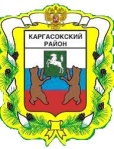 РАЙОННАЯ МЕЖВЕДОМСТВЕННАЯ КОМИССИЯ ПО ПРЕДУПРЕЖДЕНИЮ И ЛИКВИДАЦИИ ЧРЕЗВЫЧАЙНЫХ СИТУАЦИЙ И ОБЕСПЕЧЕНИЮ ПОЖАРНОЙ БЕЗОПАСНОСТИ__________________________________________________________________ПРОТОКОЛ  заседания комиссии по предупреждению и ликвидации чрезвычайных ситуаций и обеспечению пожарной безопасности Администрации Каргасокского района 18.01.2023      16.00   ул. Пушкина, д. 31, с. Каргасок, актовый зал                                                № 2              ПРЕДСЕДАТЕЛЬСТВУЮЩИЙ НА ЗАСЕДАНИИ                       Герасимов Сергей Иванович – заместитель Главы Каргасокского района по общественной безопасности – начальник отдела общественной безопасности заместитель председателя комиссии по чрезвычайным ситуациям и обеспечению пожарной безопасности, Веклич Н.А. – главный специалист по гражданской обороне и чрезвычайным ситуациям Администрации Каргасокского района – секретарь комиссии, Филюк К.В. -  врио начальника ОМВД России по Каргасокскому району, Винокуров С.С. - Главный врач ОГБУЗ «Каргасокская» РБ,  Барышев Д.Е. – глава Каргасокского сельского поселения, Платонов С.Г. – старший государственный инспектор руководитель северного инспекторского отделения Центра ГИМС ГУ МЧС России по Томской области, Сыркин С.А. - начальник отряда противопожарной службы № 5 по Каргасокскому и Парабельскому районам, Коньшина О.В. - заместитель Главы Каргасокского района по экономике, Волков И.В. – заместитель 32 ПСЧ 4 ПСО ФПС ГПС ГУ МЧС России по Томской области, Мелюхов И.Н. – начальник территориального отдела Управления Роспотребнадзора по Томской области в Каргасокского районе, Брагин Б.Н. – начальник ОНД и ПР по Каргасокскому району, Хлопотной М.В. - директор МУ АТП МО «Каргасокский район», Потапенко Е.В. – главный лесничий Каргасокского района лесничества – филиала ОГКУ «Томсклес».Повестка:Утверждение «Плана тушения лесных пожаров на 2023 год» на территории Каргасокского и Васюганского лесничеств. СЛУШАЛИ:           Потапенко Е.В. - главный лесничий Каргасокского лесничества – на территории Каргасокского района в 2022 году было зарегистрировано 6 лесных пожаров, все возгорания произошли в авиационной зоне тушения. Каргасокским лесничеством проведена инвентаризация Каргасокского авиаотделения. Представлено два плана тушения лесных пожаров на 2023 год Каргасокского и Васюганского лесничеств, которые прошли предварительное ознакомление с членами комиссии по предупреждению и ликвидации чрезвычайных ситуаций и обеспечению пожарной безопасности Администрации Каргасокского района. Планы разработаны в соответствии с постановлением Правительства Российской Федерации от 15.05.2011 № 378 «Об утверждении правил разработки сводного плана тушения лесных пожаров на территории субъекта Российской Федерации». РЕШИЛИ:Принять к сведению информацию Потапенко Е.В. Планы тушения лесных пожаров на 2023 год на территории Каргасокского и Васюганского лесничества согласовать.           Заместитель Главы Каргасокского района            по общественной безопасности -            заместитель председателя комиссии                                                                      С.И. ГерасимовСекретарь комиссии                                                                                                 Н.А. Веклич 